Domovy na Orlici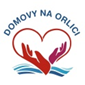 1. máje 104, 517 22 Albrechtice nad Orlicí, IČO 42886171tel, fax.: 494377069, e-mail: info@domovynaorlici.cz                                     Domov pro seniory, Rudé armády 1,517 24 BorohrádekZahradnictví FlégloviIrena FléglováJanáčková 925517 54 VamberkIČO 07831862Objednávka číslo:  106/2023Při písemném styku a na fakturu uvádějte číslo objednávkyV Borohrádku dne 26.09.2023Text---------------------------------------------------------------------------------------------------------------------------Objednáváme u Vás založení nových záhonů a trávníku, včetně rostlinného materiálu u domků Domova se zvláštním režimem dle Vaší nabídky v areálu  Domova pro seniory, Rudé armády 1, 517 24 Borohrádek  za cenu  do 250.848,00 Kč, včetně DPH.ZáhonyZáhony75m275m275m21Rostlinný materiál dle návrhuRostlinný materiál dle návrhuRostlinný materiál dle návrhuRostlinný materiál dle návrhuRostlinný materiál dle návrhuRostlinný materiál dle návrhu106 448 Kč106 448 Kč106 448 Kč106 448 Kč1VýsadbaVýsadba20 000 Kč20 000 Kč20 000 Kč20 000 Kč4Přesazení 4 stromůPřesazení 4 stromůPřesazení 4 stromů2 000 Kč2 000 Kč8 000 Kč8 000 Kč4SubstrátSubstrátm3m3m32 200 Kč2 200 Kč8 800 Kč8 800 Kč10Kůly, úvazkyKůly, úvazky600 Kč600 Kč6 000 Kč6 000 Kč1HnojivoHnojivo500 Kč500 Kč500 Kč500 Kč7mulčovací kůramulčovací kůramulčovací kůram3m3m31 300 Kč1 300 Kč9 100 Kč9 100 Kč7MulčováníMulčováním3m3m3300 Kč300 Kč2 100 Kč2 100 Kč1DopravaDoprava2 000 Kč2 000 Kč2 000 Kč2 000 KčTrávník Trávník 40m240m240m26Trávníkový substrátTrávníkový substrátTrávníkový substrát2 200 Kč2 200 Kč13 200 Kč13 200 Kč40Založení trávníkuZaložení trávníkuZaložení trávníku60 Kč60 Kč2 400 Kč2 400 Kč6Travní semenoTravní semenoTravní semeno180 Kč180 Kč1 080 Kč1 080 Kč1HnojivoHnojivo500 Kč500 Kč500 Kč500 Kč1ZávlahaZávlaha36 000 Kč36 000 Kč36 000 Kč36 000 Kč1DopravaDoprava2 000 Kč2 000 Kč2 000 Kč2 000 KčCelkem s bez DPHCelkem s bez DPHCelkem s bez DPHCelkem s bez DPH218 128 Kč218 128 KčCelkem s 15% DPHCelkem s 15% DPHCelkem s 15% DPHCelkem s 15% DPH250 848 Kč250 848 Kč